Лабораторное задание № 7Тема: Работа с презентационной графикой и дополнительными возможностями программы  PowerPoint 2007. Цели работы: получить навыки создания кнопок и гиперссылок в программе PowerPoint 2007. Задание: Создать в программе PowerPoint2007 презентацию с менюиллюстрациями и гиперссылками,  используя файлы папки «Иллюстрации». 1. Порядок выполнения: 1. Создать презентацию Просмотрщик: 2. Вставить пустой слайд сразу после титульного и поместить на него уменьшенные копии  иллюстраций, отформатировать изображения, чтобы получилось меню Создать кнопку вызова увеличенного изображения: a. Программа PowerPoint предлагает несколько стандартных кнопок в меню  Автофигуры, но мы создадим свою – фигурой крест, повернув его на 45о, уменьшив и залив цветом. 4. Скопируйте созданную кнопку и поместите рядом с каждым изображением меню. 5. Для каждой кнопки создайте гиперссылку: a. Вставка – Гиперссылка – место в документе – слайд    . Добавьте на слайде – меню надпись «Щелкните по крестику для просмотра репродукции»  (или подобную инструкцию) и оформите титульный слайд: a. Вставка – Надпись и нарисовать границы текстового блока. 7. Можно создать на каждом слайде с репродукцией кнопку К меню: a. Вставьте скопированный значок на слайд с первой репродукцией, задайте  гиперссылку на второй слайд. b. Скопируйте кнопку с гиперссылкой и вставьте ее на все остальные слайды. Но можно и не создавать кнопку возврата в меню, разрешив показ только первого и второго слайда  и зациклив презентацию. В этом случае щелчок мыши по любому месту на слайде с репродукцией  будет открывать второй слайд. Попробуем: 8. Показ слайдов – Настройка демонстрации – непрерывный цикл до нажатия клавиши Esc. 9. В том же окне Настройка демонстрации установить показ с 1 по 2 слайды (на остальные  слайды у нас переходят гиперссылки и в общем показе они не участвуют). 10. Установите смену слайдов по щелчку мыши и выберите цветовую тему оформления  презентации. Можно добавить обрамление картин в виде художественных рам. Цели работы: получить навыки работы триггерами при анимации объектов. Задание: Создать в программе PowerPoint анимационную модель «Лото» с управляющими элементами на  триггерах согласно схеме на рисунке: При нажатии на кнопку «Подсказка» на короткое время появляется картинкаподсказка, при  нажатии на кнопку «Ответ» нужные фрагменты слов перемещаются на линию и составляют  правильный ответ. 2. Порядок выполнения: 1. Создать презентацию «Лото» с одним пустым слайдом. 2. Используя автофигуру создать один фрагмент, скопировать его 8 раз, залить цветом и  добавить текстовые вставки. Также используя автофигуры, создать кнопки «Подсказка» и  «Ответ» и линейку для ответа. скопировать небольшое изображение ответа – принтера и поместить его на свободное место на слайде. (рабочий стол – картинка принтер) 3. 4. Создадим анимацию кнопки «Ответ»: a. Выделить кнопку  Анимация – Настройка анимации – Эффект выделения –  Затемнение. Начало анимации – По щелчку мыши, скорость – очень быстро. b. Повторим те же действия для кнопки «Подсказка» 5. Теперь зададим анимацию для тех фрагментов, которые должны переместиться на линию  ответа после нажатия кнопки «Ответ»: a. Выделить первый фрагмент «Р», задать ему Путь перемещения – Нарисовать  пользовательский путь – прямой линией в конец ответа: Добавить эффект – Пути  перемещения – Нарисовать путь перемещения – Инструмент – прямая. Начало  движения – По щелчку, Скорость – средняя. b. Таким же способом задать маршруты движения фрагментам «ТЕ», «ПР», «ИН», так, чтобы они выстроились на линии ответа, образуя слово «Принтер». Начало  движения – после предыдущего. 6. Для того, чтобы эти созданные нами анимации последовательно включались после нажатия  на кнопку «Ответ» сделаем эту кнопку триггером для эффектов фрагментов слов: a. В области настройки анимации, в правой части экрана, выделим обозначение  анимации первого фрагмента «Р». b. Из появившегося выпадающего меню выберем предложение Параметры эффектов. c. В появившемся окне Пользовательский путь выбираем вторую вкладку Время,  выбираем кнопку Триггеры и ставим флажок рядом с предложением Начать выполнение эффекта при щелчке… и в предлагаемом меню выбираем объект  «Смайлик Ответ», ОК. d. В области настройки анимации значок анимации фрагмента «Р» переместился  вниз, а над ним появилось указание какой объект является труггером для него. e. Используя стрелки изменения последовательности выполнения эффектов (вверх и  вниз), переместить значки анимации объектов «ТЕ», «ПР», «ИН» последовательно  под значок объекта «Р». Теперь кнопка «Ответ» будет триггером для всех этих объектов и после ее нажатия  они будут последовательно двигаться. 7. Сделаем кнопку «Подсказка» триггером для появления изображения принтера: a. Выделить рисунок – Добавить эффект – Вход – Вспышка. Начало – По щелчку,  Скорость – медленно. b. Создадим эффект триггера: Вобласти настройки анимации выделить значок  анимации объекта Рисунок – в появившемся меню выбираем Параметры эффектов. c. В появившемся окне Пользовательский путь выбираем вторую вкладку Время,  выбираем кнопку Триггеры и ставим флажок рядом с предложением Начать  выполнение эффекта при щелчке… и в предлагаемом меню выбираем объект  «Смайлик Подсказка», ОК. d. Значок анимации объекта Рисунок переместился вниз и над ним появилось указание  на триггер. 8. Смену слайдов в этой презентации оставить По щелчку, зациклите презентацию и по  желанию создайте тему оформления.Лабораторная работа 8
Многотабличные базы данныхАппаратное и программное обеспечение. Компьютер с установленной операционной системой  Windows.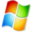 Цель работы. Научиться создавать реляционные многотабличные базы данных и создавать к ним запросы в СУБД Microsoft Access 2007 в операционной системе  Windows.Задание:

• создать реляционную многотабличную базу данных «Компьютеры», в качестве основных объектов которой будут использованы три таблицы: «Комплектующие», «Поставщики» и «Цена». Таблицы «Комплектующие» и «Поставщики» должны быть связаны отношением «многие-ко-многим» с помощью таблицы «Цена»;
• создать запрос, который осуществляет отбор данных, необходимых для закупки дешевого системного блока.1. В операционной системе Windows запустить СУБД Microsoft Access 2007.Система управления базами данных Microsoft Access позволяет создавать многотабличные базы данных, а также обеспечивать их обработку с помощью запросов, форм и отчетов.Итак, прежде всего, необходимо создать три таблицы: «Комплектующие» «Поставщики» и «Цена».2. Щелкнуть по значку Кнопка Microsoft Office .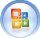 Создать в СУБД Microsoft Access 2007 новую базу данных с помощью команды [Создать].В появившемся диалоговом окне в текстовом поле Имя файла: присвоить файлу базы данных имя Компьютеры.accdb.Щелкнуть по кнопке Создать.Таблица «Комплектующие» должна содержать три текстовых поля: Код комплектующих. Наименование и Описание.3. В диалоговом окне Компьютеры: база данных создать таблицу «Комплектующие» и ввести данные.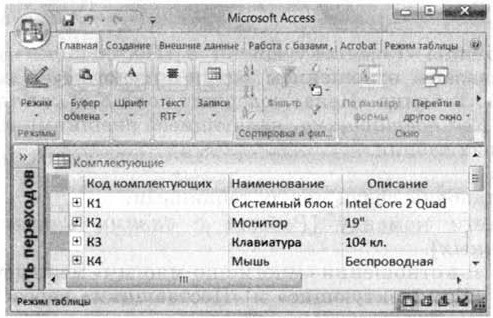 4. Ввести команду [Режим-Конструктор].В качестве первичного ключа задать поле Код комплектующих.Таблица «Поставщики» должна содержать три текстовых поля: Код поставщика, Название фирмы и Адрес. Первичным ключом является поле Код поставщика.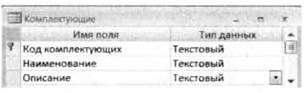 5. Создать таблицу «Поставщики», выполнив рассмотренную выше последовательность действий. Ввести данные.Таблица «Цена» должна содержать поля Счетчик, Код комплектующих, Код поставщика, а также поле Цена. В качестве первичного ключа этой таблицы будет использоваться поле Счетчик.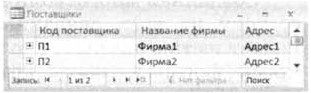 6. С помощью аналогичных действий создать таблицу «Цена» и ввести данные.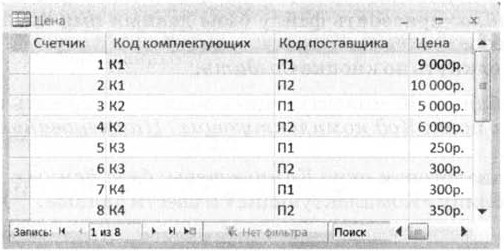 Таблицы «Комплектующие» и «Поставщики» должны быть связаны отношением «один-ко-многим» с таблицей «Цена». Таблица «Цена» содержит поля Код комплектующих и Код поставщика, являющиеся внешними ключами исходных таблиц.Установим связи между таблицами.7. Ввести команду [Работа с базами данных-Схема данных].Связь в отношении «многие-ко-многим» между таблицами «Комплектующие» и «Поставщики» через таблицу «Цена» будет установлена.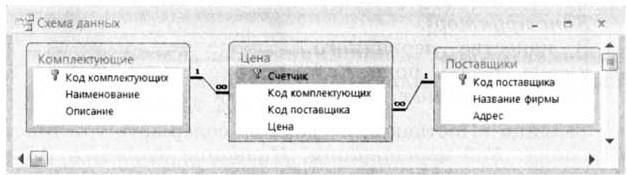 Созданная многотабличная база данных «Компьютеры» состоит из трех связанных таблиц и поэтому обладает целостностью данных. Это значит, что можно создавать запросы, формы и отчеты, которые используют данные из разных таблиц.Создадим, например, запрос, который осуществляет отбор данных, необходимых для закупки дешевого системного блока.8. Ввести команду [Режим-Конструктор].9. В таблице «Комплектующие» для поля Код комплектующих ввести условие равно "К1", в таблице «Поставщики» для полей Название фирмы и Адрес установить вывод на экран, в таблице «Цена» для поля Цена ввести условие < 9500.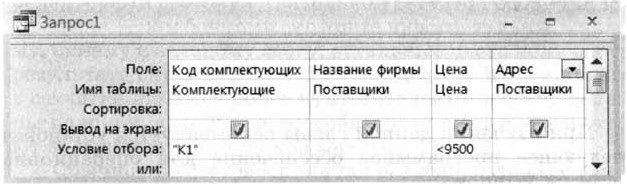 10. Ввести команду [Режим-Режим таблицы]. Появится результат выполнения запроса.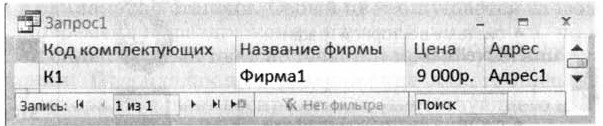 Выполнить лабораторные работыЛабораторно-практическая работа № 9
«Создание простейшей базы данных в Microsoft Access 2007(с помощью шаблонов и конструктора таблиц). Ввод и сортировка записей».Выполните следующие задания.Задание 1. Создание пустой базы данных с помощью шаблонов таблиц.Порядок работыЗапустите программу СУБД Microsoft Access. Для этого выполните: Пуск - Все программы - Microsoft office - Microsoft office Access 2007. Перед Вами откроется окно следующего вида: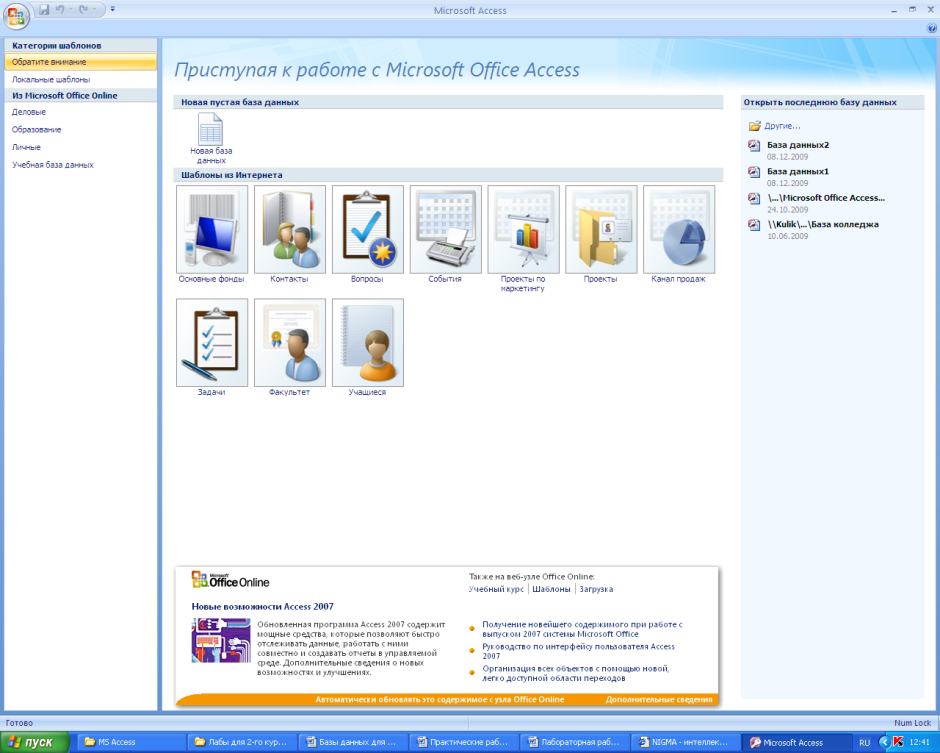 Выберите команду Новая база данных. Затем введите имя файла –База работников и нажмите кнопку Создать. Перед Вами откроется окно следующего вида: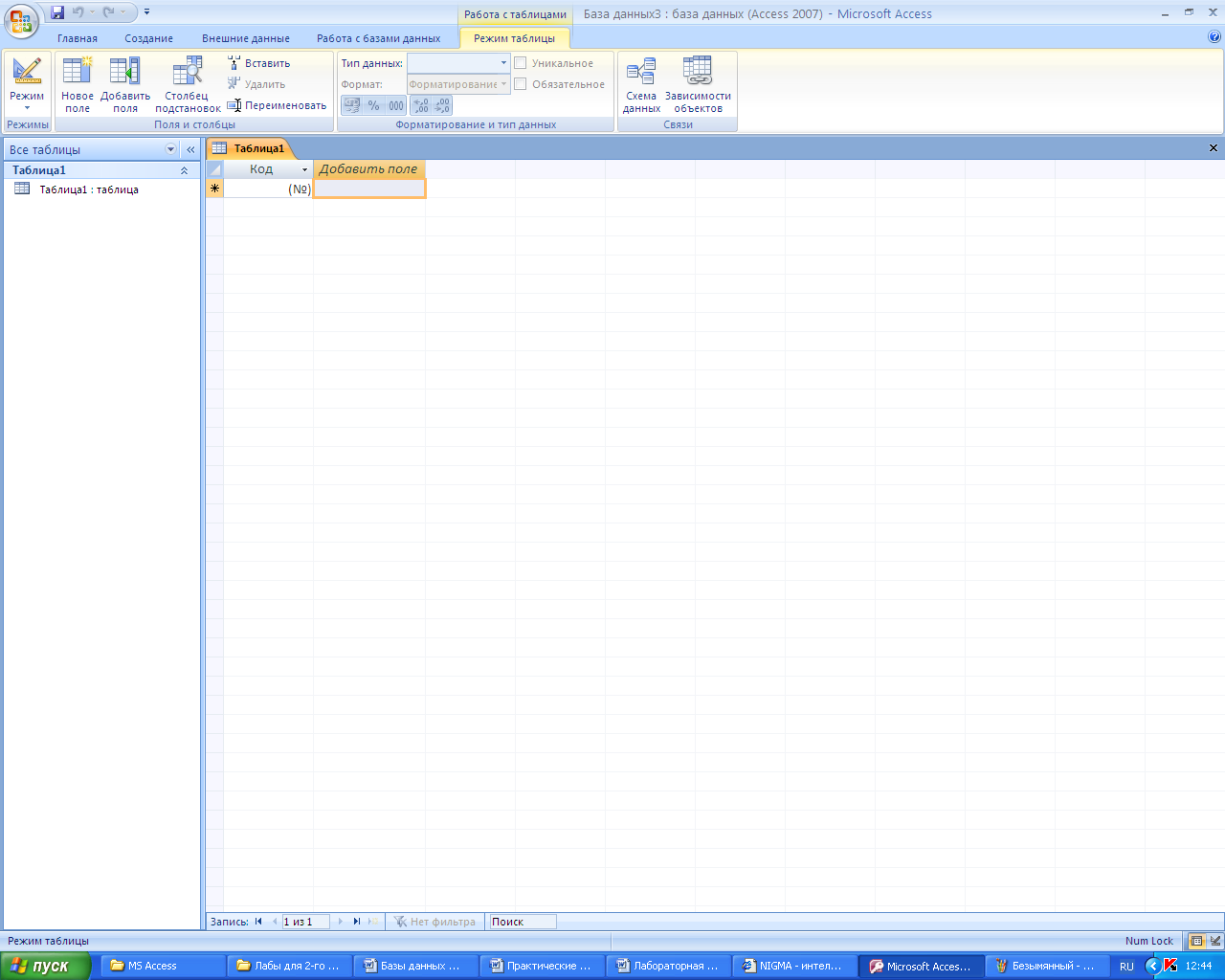 Выберите команду Создание - Шаблоны таблиц - Контакты. Перед Вами появится таблица с заголовками: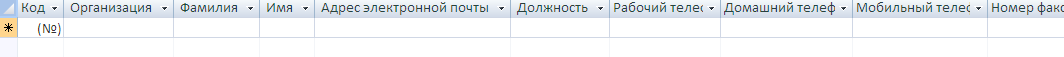 Заполните ее следующими данными (см. таблицу).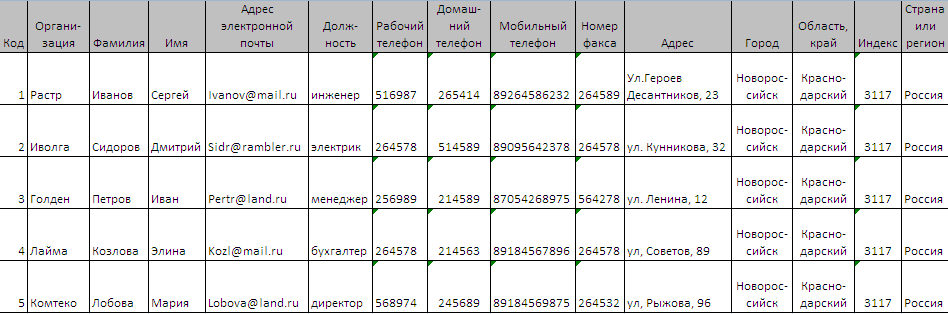 У Вас должна получится таблица как на рисунке (см. рис.). Сохраните таблицу () под именем Работник.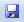 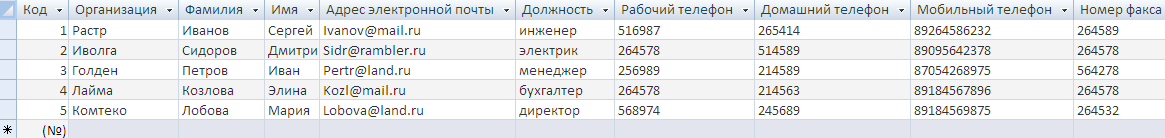 В данной таблице отсортируйте столбец «Организация» по алфавиту       (Главная - ).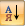 Задание 2. Создание пустой базы данных с помощью конструктора таблиц.Порядок работыСоздадим таблицу под именем «Студент» с помощью конструктора таблиц.Для этого выполните команду: Создание – конструктор таблиц.Перед Вами откроется окно: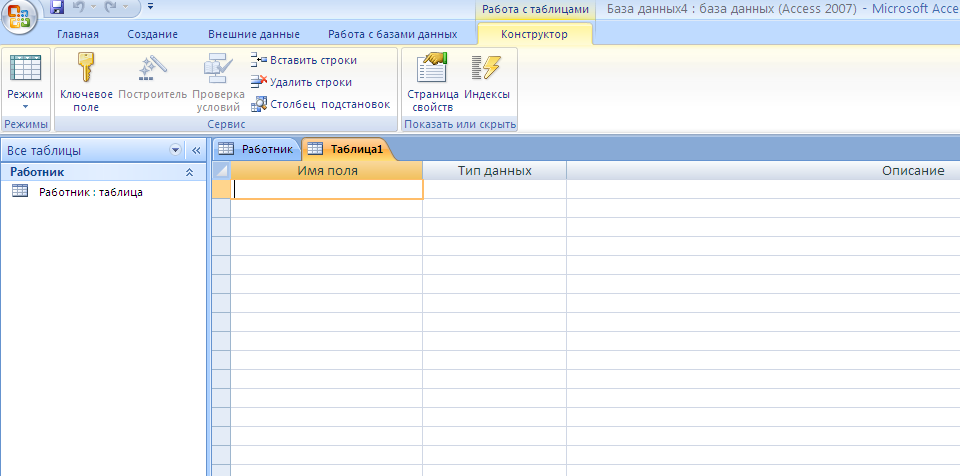 Заполните Имя поля следующими данными (заголовками столбцов):КодСтудент, Фамилия,  Имя, Отчество,  Адрес, Номер телефона, Специализация.И соответственно Тип данных:КодСтудент – СЧЕТЧИК,Фамилия, Имя, Отчество, Должность, Адрес, Специализация – ТЕКСТОВЫЙ,Номер телефона – ЧИСЛОВОЙ.У Вас должно получиться как на рисунке (см. рис.)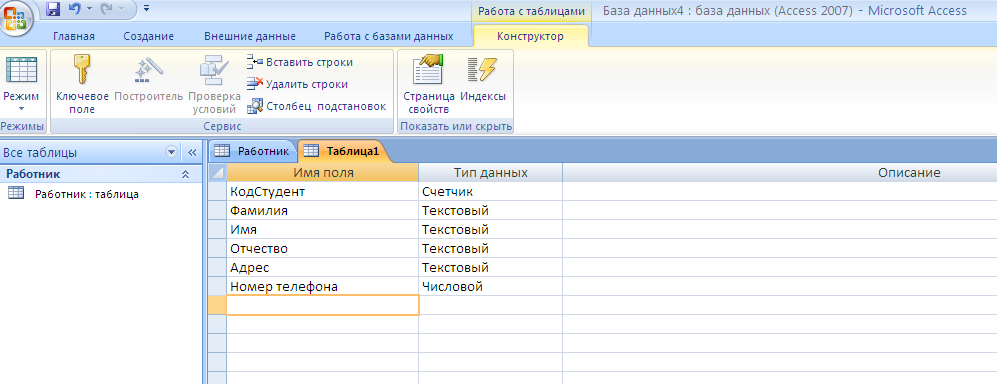 Далее Нажмите сохранить () и назовите таблицу «Студент». Он автоматически запросит создать ключевое поле, нажмите кнопку ДА (КодСтудент будет Ключевое поле ).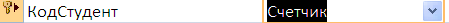 Затем двойным щелчком левой кнопкой мыши щелкните слева на таблицу Студент: таблица, перед Вами откроется таблица для заполнения (см. рис.).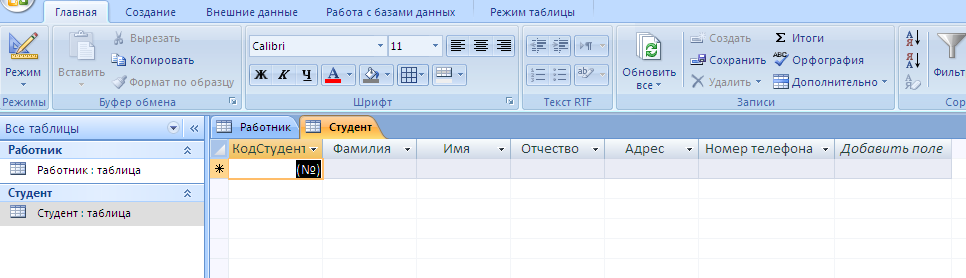 Заполните эту таблицу следующими данными (см. таблицу) и сохраните.Результаты покажите учителю.Задания для самостоятельной работыЗадание 1. Создайте таблицу в Microsoft office Access 2007 на основе шаблона «События». (В той же базе данных «База  работников» создайте таблицу №3 под именем «Проведение выставок», выбрав команду Создание - Шаблоны таблиц - События). И заполните таблицу 5-6 записями (название выставок и дат придумайте сами). Сохраните.Задание 2. Создайте таблицу в Microsoft office Access 2007 с помощью конструктора таблиц. (В той же базе данных «База работников» создайте таблицу №4 под именем «Студенты и задания»).Заполните Имя поля следующими данными (заголовками столбцов):КодСтудент, Фамилия,  Описание задания,  Начальная дата, Конечная дата, Замечания.И соответственно Тип данных:КодСтудент – СЧЕТЧИК,Фамилия, Описание задания, Замечания – ТЕКСТОВЫЙ,Начальная дата, Конечная дата – ДАТА/ВРЕМЯ.И заполните эту таблицу следующими данными (см. таблицу)Сохраните набранные данные и при автоматическом запросе системы о создании ключевого поля, нажмите кнопку ДА.Все результаты покажите учителю.КодСтудентФамилияИмяОтчествоАдресНомер телефонаСпециализация1ИвановСергейАлександровичг. Новороссийск457896технолог2ПетровСергейПетровичг. Москва7458962технолог3ГаврелееваОльгаИвановнаг. Москва3698521бухгалтер4СоколоваИннаОлеговнаг. Новороссийск852967бухгалтер5МухинаОлесяПетровнаг. Москва8625471технолог6АпарееваАннаРомановнаг. Люберцы748596технолог7ГлинкинаДинаЕвгеньевнаг. Люберцы919597технолог8СоринаОльгаСергеевнаг. Москва9191954бухгалтерКодСтудентФамилияОписание заданияНачальная датаКонечная датаЗамечания1ИвановЭлектронная почта21.03.0915.05.092ПетровТелеконференция10.02.0920.05.093ГаврелееваБраузер20.01.0915.04.094СоколоваСлужба FTP15.01.0925.04.095МухинаПоисковые системы Интернет30.01.0910.05.096АпарееваИнтернет 223.02.0930.05.097ГлинкинаIP-телефония20.02.0912.05.098СоринаПодключение к Интернету25.03.0930.05.09